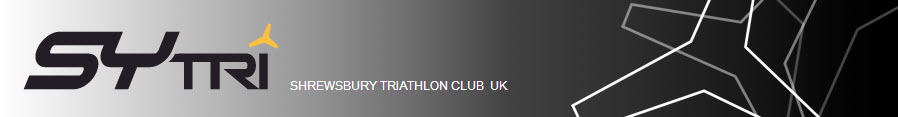 COVID 19 Amendment to London Road Run Track Risk assessmentEquipment Required:Hand sanitiser, tape measure, 2 sets of 30 markersLocation and Description of HazardPeople at RiskLevel of RiskAdvice Required:Action(s) to Mitigate RisksPerson responsible for ResolutionResidual Risk after ResolutionDate ReviewedSocial DistancingAthletes/CoachesLikelihood: HighImpact: MediumNoMarkers to be placed 2 metres apart on access path to track Makers spaced 2 metres apart at the start of the session, and end of session. Session limited to 10 atheletes,2 coaches, and Covid 19 OfficerOnly lanes 2 and 6 to be used, athletes to put into groups with people of similar abilityCoaches/Covid 19 Officer to only stand on the grass inner part of the running track, 2 metres away form athletesLane 4 to be used as an overtaking lane for athletes to social while overtaking other runners, and to return to thier assigned lane when safe to do soCovid 19 OfficerLow19/07/20Transfer of Virus via equipment and moneyAthletes/CoachesLikelehood: MediumImpact: MediumNoEquipment to be used are markers which will only be used by the Covid 19 Officer, and disinfected before and after the session has finishedNo cash payments to be taken at the start of the sessionCovid 19 OfficerLow19/07/20Access PointsAthletes/CoachesLikelehood: MediumImpact: MediumNoOnly one access point onto the running track to be manned at all times throughout the sessionCovid 19 OfficerLow19/07/20Other Users of London Road facilitiesAthletes/CoachesLikelehood: MediumImpact: MediumNoOnly 10 athletes,2 Coaches, and Covid 19 Officer to be allowed onto the running track area during the sessionGate to be manned at all times to prevent other users entering the running trackCovid 19 OfficerLow19/07/20Participant health, and ability to exerciseAthletesLikelehood: MediumImpact: MediumNoAll athletes to confirm on their booking that they are healthy, free of Covid 19 symptoms, and are physically able to participate in the session.Athletes to complete both the British Triathlon pre-session participant questionnaire, and the British Triathlon return to play  health screening for adults, and hand these to the Coaches/Covid 19 Officer, athletes who do not have these forms will not be allowed to participate on the session. Forms to be held on file for 21 days, and then shreddedCovid 19 OfficerLow19/07/20Hand WashingAthletes/CoachesLikelehood: MediumImpact: MediumNoHand sanitiser with a minimum content of 60% alcohol to be availableCovid 19 OfficerLow19/07/20Contact TracingAthletes/CoachesLikelihood: MediumImpact: MediumNoAthletes to complete an on line booking form via the club website, which includes personal contact details.Only athletes who have completed a booking form via the club website will be allowed onto the running track areaAny non booked athletes will be turned away at the perimeter gateCoaches/Covid 19 OfficerLow19/07/20